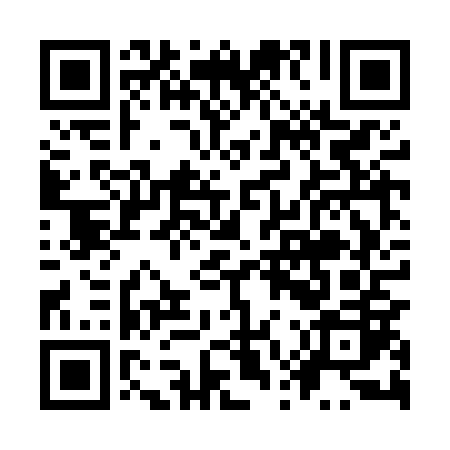 Ramadan times for Sarnia Zwola, PolandMon 11 Mar 2024 - Wed 10 Apr 2024High Latitude Method: Angle Based RulePrayer Calculation Method: Muslim World LeagueAsar Calculation Method: HanafiPrayer times provided by https://www.salahtimes.comDateDayFajrSuhurSunriseDhuhrAsrIftarMaghribIsha11Mon4:074:075:5711:453:395:345:347:1812Tue4:054:055:5511:453:415:365:367:1913Wed4:034:035:5311:453:425:375:377:2114Thu4:004:005:5111:443:435:395:397:2315Fri3:583:585:4811:443:455:415:417:2516Sat3:553:555:4611:443:465:425:427:2717Sun3:533:535:4411:443:475:445:447:2918Mon3:503:505:4211:433:495:465:467:3019Tue3:483:485:4011:433:505:475:477:3220Wed3:453:455:3711:433:515:495:497:3421Thu3:433:435:3511:423:535:515:517:3622Fri3:403:405:3311:423:545:525:527:3823Sat3:383:385:3111:423:555:545:547:4024Sun3:353:355:2811:413:575:565:567:4225Mon3:333:335:2611:413:585:575:577:4426Tue3:303:305:2411:413:595:595:597:4627Wed3:273:275:2211:414:006:006:007:4828Thu3:253:255:1911:404:026:026:027:5029Fri3:223:225:1711:404:036:046:047:5230Sat3:193:195:1511:404:046:056:057:5431Sun4:174:176:1312:395:057:077:078:561Mon4:144:146:1012:395:067:097:098:582Tue4:114:116:0812:395:087:107:109:003Wed4:084:086:0612:385:097:127:129:024Thu4:064:066:0412:385:107:137:139:055Fri4:034:036:0212:385:117:157:159:076Sat4:004:005:5912:385:127:177:179:097Sun3:573:575:5712:375:137:187:189:118Mon3:543:545:5512:375:157:207:209:139Tue3:513:515:5312:375:167:227:229:1610Wed3:483:485:5112:375:177:237:239:18